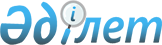 Об установлении дополнительного перечня лиц, относящихся к целевым группам населения Успенского района на 2016 год
					
			Утративший силу
			
			
		
					Постановление акимата Успенского района Павлодарской области от 31 декабря 2015 года № 282/12. Зарегистрировано Департаментом юстиции Павлодарской области 27 января 2016 года № 4908. Утратило силу постановлением акимата Успенского района Павлодарской области от 26 апреля 2016 года N 79/4      Сноска. Утратило силу постановлением акимата Успенского района Павлодарской области от 26.04.2016 N 79/4.

      В соответствии с пунктом 2 статьи 5 Закона Республики Казахстан от 23 января 2001 года "О занятости населения" акимат Успенского района ПОСТАНОВЛЯЕТ:

      1. Установить дополнительный перечень лиц, относящихся к целевым группам населения на 2016 год по Успенскому району:

      1) лица, имеющие ограничения в труде по справкам врачебно-консультативной комиссии;

      2) лица в возрасте 50 лет и старше;

      3) лица, не имеющие специальности и стажа работы;

      4) лица, не работающие три месяца и более;

      5) безработные лица из семей, не имеющих ни одного работающего;

      6) лица, уволенные в связи с завершением сроков сезонных и временных работ.

      2. Контроль за исполнением настоящего постановления возложить на заместителя акима района курирующего социальные вопросы.

      3. Настоящее постановление вводится в действие по истечении десяти календарных дней после дня его первого официального опубликования.


					© 2012. РГП на ПХВ «Институт законодательства и правовой информации Республики Казахстан» Министерства юстиции Республики Казахстан
				
      Аким района

Б. Демеуов
